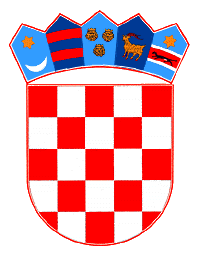       REPUBLIKA HRVATSKA     VARAŽDINSKA ŽUPANIJA           OPĆINA VIDOVEC            Općinsko vijećeKLASA: 940-01/23-01/013URBROJ: 2186-10-01/1-23-06Vidovec, 13. rujna 2023.Temeljem članka 103. Zakona o cestama („Narodne novine“ br. 84/11, 22/13, 54/13, 148/13, 92/14, 110/19, 144/21, 114/22, 114/22, 04/23), članka 48. Zakona o lokalnoj i područnoj (regionalnoj) samoupravi („Narodne novine“ br. 33/01, 60/01, 129/05, 109/07, 125/08, 36/09, 150/11, 144/12, 19/13, 137/15, 123/17, 98/19 i 144/20) i članka 31. Statuta Općine Vidovec („Službeni vjesnik Varaždinske županije“ br. 20/21), Općinsko vijeće Općine Vidovec na svojoj 20. sjednici održanoj 13. rujna 2023. godine, donosiO D L U K Uo ukidanju statusa javnog dobra u općoj uporabi u katastarskoj općini VidovecČlanak 1.Ovom Odlukom o ukidanju statusa javnog dobra u općoj uporabi u katastarskoj općini Vidovec ukida se status javnog dobra u općoj uporabi na nekretninama oznake: k.č.br. 881/77  nerazvrstana cesta NC 2-065, površine 7713 m2 upisane u z.k. uložak br. 3919, k.o. Vidovec, k.č.br. 890/39 nerazvrstana cesta NC 2-067, površine 1696 m2 upisane i z.k. uložak br. 3921, k.o. Vidovec.Članak 2.Nekretninama iz članka 1. ove Odluke ukida se status javnog dobra u općoj uporabi temeljem zahtjeva Hrvatskih cesta d.o.o. Zagreb, a s ciljem rješavanja imovinskopravnih odnosa radi izgradnje brze ceste Varaždin-Ivanec-Krapina, dionica: Varaždin – Ivanec-Lepoglava, infrastrukturne namjene, prometnog sustava cestovnog prometa.Članak 3.Temeljem ove Odluke Općinski sud u Varaždinu, Zemljišnoknjižni odjel u Varaždinu izvršit će brisanje statusa javnog dobra u općoj uporabi na nekretninama navedenim u članku 1. ove Odluke, uz istodobni upis prava vlasništva na ime i u korist Općine Vidovec, OIB: 73261610446, Trg sv.Vida 9, Vidovec.Članak 4.Ova Odluka stupa na snagu prvog dana od dana objave u „Službenom vjesniku županije“. OPĆINSKO VIJEĆE OPĆINE VIDOVEC                                                                                             PREDSJEDNIK                                                                                           Krunoslav Bistrović